ČJ – pracovní listVypracovaná cvičení prosím odeslat nejpozději 16.10. na adresu zshnjjurisova@seznam.cz Uvedená souvětí znázorněte graficky, určete věty hlavní a vedlejší, druh souvětí, významové poměry, druhy vedlejších vět.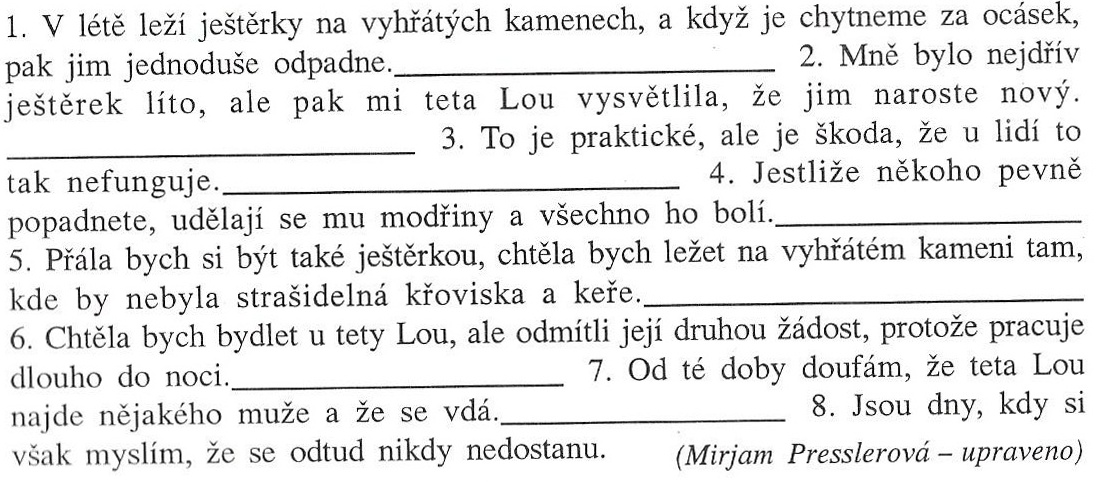 Doplňte s, z, vz.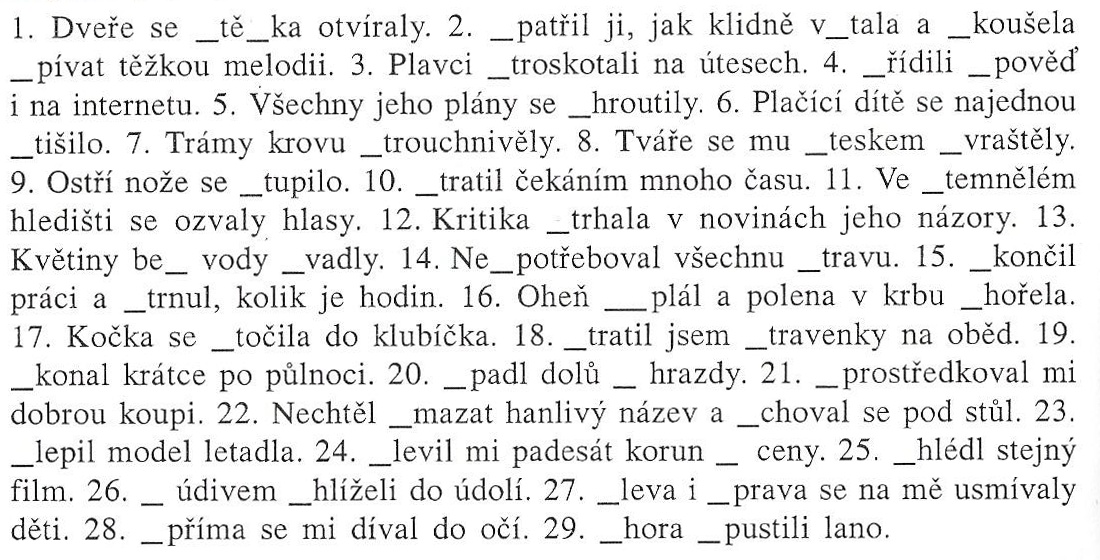 